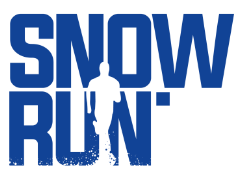 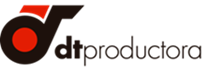 Doy constancia de haber evaluado a…............................................................................................ DNI/ Pasaporte Nº: ……………………………...................... y que está APTO psicofísicamente SIN restricciones para competir el día 7 de agosto de 2021 en la carrera Catedral Snow Run 2021, ya sea en la distancia de 8 o 16K.Se extiende el presente Certificado en la ciudad de……................................................................. el día …… del mes de…………………......... de 202… Esta certificación tendrá validez hasta: Fecha: …../……/………. Observaciones: Firma y sello del Médico                                                                                                       Firma y DNI del Participante